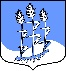 Администрация муниципального образованияГостицкое сельское поселениеСланцевского муниципального района Ленинградской областиПОСТАНОВЛЕНИЕО внесении изменений в постановление администрации Гостицкого сельского поселения Сланцевского муниципального района Ленинградской области №73-п от 10.07.2018 «Об утверждении Порядка разрешения представителя нанимателя (работодателя) на участие муниципальных служащих администрации Гостицкого сельского поселения Сланцевского муниципального района Ленинградской  области  на безвозмездной основе в управлении некоммерческой организацией в качестве единоличного исполнительного органа или вхождение в состав ее коллегиального органа управления»Руководствуясь Федеральным законом от 06.10.2003 № 131-ФЗ «Об общих принципах организации местного самоуправления в Российской Федерации», в соответствии положениями Федерального закона от 02.03.2007 № 25-ФЗ «О муниципальной службе в Российской Федерации», Федеральным законом от 25.12.2008 № 273-ФЗ «О противодействии коррупции» и на основании протеста Сланцевской городской прокуратуры от 23.03.2020 № 86-100-2020/40, руководствуясь уставом Гостицкого сельского поселения, администрация муниципального образования Гостицкое сельское поселение Сланцевского муниципального района Ленинградской области ПОСТАНОВЛЯЕТ:1. Внести изменение в абзац первый п.2 Порядка разрешения представителя нанимателя (работодателя) на участие муниципальных служащих администрации муниципального образования Гостицкое сельское поселение Сланцевского муниципального района Ленинградской  области  на безвозмездной основе в управлении некоммерческой организацией в качестве единоличного исполнительного органа или вхождение в состав ее коллегиального органа управления (далее -Порядок) и читать его в следующей редакции: «2. Муниципальный служащий вправе на безвозмездной основе с разрешения представителя нанимателя (работодателя) участвовать в управлении коммерческой или некоммерческой организацией в следующих случаях: а) участие на безвозмездной основе в управлении политической партией, органом профессионального союза, в том числе выборным органом первичной профсоюзной организации, созданной в органе местного самоуправления, аппарате избирательной комиссии муниципального образования, участие в съезде (конференции) или общем собрании иной общественной организации, жилищного, жилищностроительного, гаражного кооперативов, товарищества собственников недвижимости;б) участие на безвозмездной основе в управлении некоммерческой организацией (кроме участия в управлении политической партией, органом профессионального союза, в том числе выборным органом первичной профсоюзной организации, созданной в органе местного самоуправления, аппарате избирательной комиссии муниципального образования, участия в съезде (конференции) или общем собрании иной общественной организации, жилищного, жилищно-строительного, гаражного кооперативов, товарищества собственников недвижимости) с разрешения представителя нанимателя, которое получено в порядке, установленном законом субъекта Российской Федерации;в) представление на безвозмездной основе интересов муниципального образования в совете муниципальных образований субъекта Российской Федерации, иных объединениях муниципальных образований, а также в их органах управления;г) представление на безвозмездной основе интересов муниципального образования в органах управления и ревизионной комиссии организации, учредителем (акционером, участником) которой является муниципальное образование, в соответствии с муниципальными правовыми актами, определяющими порядок осуществления от имени муниципального образования полномочий учредителя организации либо порядок управления находящимися в муниципальной собственности акциями (долями в уставном капитале);д) иные случаи, предусмотренные федеральными законами.»2. Внести изменение в п.3 Порядка и читать его в следующей редакции: «3. Муниципальный служащий не вправе: а) входить в состав органов управления, попечительских или наблюдательных советов, иных органов иностранных некоммерческих неправительственных организаций и действующих на территории Российской Федерации их структурных подразделений, если иное не предусмотрено международным договором Российской Федерации или законодательством Российской Федерации.б) заниматься без письменного разрешения представителя нанимателя (работодателя) оплачиваемой деятельностью, финансируемой исключительно за счет средств иностранных государств, международных и иностранных организаций, иностранных граждан и лиц без гражданства, если иное не предусмотрено международным договором Российской Федерации или законодательством Российской Федерации»
3. Установить, что настоящее постановление вступает в силу на следующий день после его официального опубликования в приложении к газете «Знамя труда» и подлежит опубликованию на официальном сайте муниципального образования Гостицкое сельское поселение Сланцевского муниципального района Ленинградской области в сети Интернет по адресу: http://adm-gostici.ruГлава администрации                                                                  В.Ф. Лебедев08.04.2020        № 44-п